COMISIÓN DE RECURSOS HIDRÁULICOS, AGUA POTABLE Y SANEAMIENTO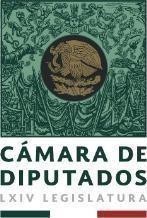  FECHAS Y SEDES PARA LOS FOROS ESTATALES “RUMBO A LA CONSTRUCCIÓN DEUNA NUEVA LEY GENERAL DE AGUAS”FECHA	SEDE17 DE MAYO DE 2019	QUINTANA ROO (PLAYA DEL CARMEN)27 DE MAYO DE 2019	TAMAULIPAS (REYNOSA)7 DE JUNIO DE 2019	CHIAPAS (TUXTLA GTZ.)14 DE JUNIO DE 2019	QUERETARO (QUERETARO)21 DE JUNIO DE 2019	ESTADO DE MÉXICO (V. DE BRAVO)DE JULIO DE 2019	ESTADO DE MÉXICO (CHAPINGO)DE JULIO DE 2019	SAN LUIS POTOSÍ (S.L.P.)19 DE JULIO DE 2019	COLIMA (COLIMA)2 DE AGOSTO 2019	HIDALGO (NOPALA)5 Y 6 DE AGOSTO DE 2019	SONORA (HERMOSILLO/CAJEME)8 DE AGOSTO DE 2019	SINALOA (CULIACAN) SE POSPONE15 DE AGOSTO DE 2019	CHIHUAHUA (CHIHUAHUA)22 DE AGOSTO DE 2019	NAYARIT (NAYARIT)26 DE AGOSTO DE 2019	GUANAJUATO (IRAPUATO)6 DE SEPTIEMBRE DE 2019	COAHUILA (TORREON)13 DE SEPTIEMBRE DE 2019	JALISCO (GUADALAJARA)20 DE SEPTIEMBRE DE 2019	PUEBLA (PUEBLA)27 DE SEPTIEMBRE DE 2019	VERACRUZ (PUERTO DE VERACRUZ)4 DE OCTUBRE DE 2019	TABASCO (V. HERMOSA)11 DE OCTUBRE DE 2019	GUERRERO (CHILPANCINGO)18 DE OCTUBRE DE 2019	BAJA CALIFORNIA SUR (LA PAZ)30 DE OCTUBRE DE 2019	MORELOS (JIUTEPEC)4	DE NOVIEMBRE DE 2019	ZACATECAS (ZACATECAS) 25 DE NOVIEMBRE DE 2019	NUEVO LEÓN (MONTERREY)28 Y 29 DE NOVIEMBRE DE 2019	BAJA CALIFORNIA (ENSENADA/MEXICALI)3 DE DICIEMBRE DE 2019	CDMX (C. DE DIPUTADOS)4   DE DICIEMBRE DE 2019	CDMX FORO INDIGENA (C. DE DIPUTADOS)6   DE DICIEMBRE DE 2019	TLAXCALA ( TLAXCALA)10 DE DICIEMBRE DE 2019	DURANGO 14 DE DICIEMBRE DE 2019	CAMPECHE16 DE DICIEMBRE DE 2019	YUCATANDE DICIEMBRE DE 2019	AGUASCALIENTESDE DICIEMBRE DE 2019	MICHOACAN (MORELIA) DE ENERO DE 2020	OAXACA FACEBOOK: FORO CONSTRUYENDO LA NUEVA LEY DE AGUAS NACIONALESEMAIL: forodelagua2019@Gmail.com